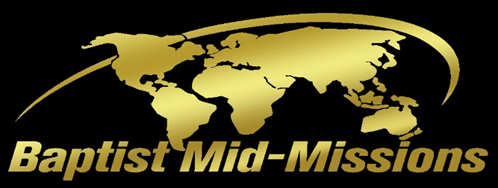 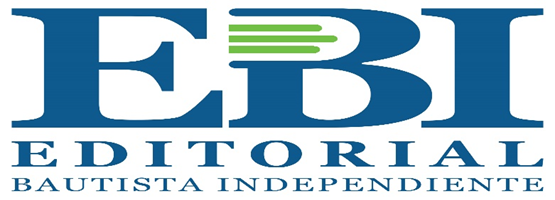 Paul and Elaine Kintner			     						Baptist Mid-Missions   	 8 Matthew Street, Sebring, FL 33870							PO Box 308011	          	e-mail: pwkintner@gmail.com			       April, 2019				Cleveland, OH 44103“They that wait upon the Lord shall renew their strength, they shall mount up with wings as eagles; they shall run, and not be weary; and they shall walk, and not faint.” Isaiah 40:31	We rejoice in the strength that comes from the Lord for the tasks that He has called us to. Paul has been extra busy at EBI with large orders from Nicaragua and Peru. As the “man” in the shipping department, he pulls the boxes from the warehouse, places the materials on the respective shelves, counts and separates the individual products and quantities, packs the boxes and prepares for shipping while another person records the contents of each box, box number and weight, and eventually prepares the invoice. Then the boxes are placed on pallets in the warehouse, prepared for shipping. Then last Tuesday we rented a truck to transport the orders to Miami. On the return trip we picked up 5 pallets of printing for our next series of 8 mini-books on counseling subjects. Now the challenge of cutting, folding collating, laminating covers, creasing covers, and stapling 24,000 mini-books has begun! This will take constant effort for a few weeks, and we are grateful for volunteers from the local churches that come to help us. Paul enjoys the “hands-on” but is tired at the end of each day.	The word “wait” in the context of Isaiah 40:31, does not suggest we sit around and do nothing. It means “to hope” and look to God for all we need. We continue to “wait upon the Lord” for direction concerning Elaine’s severe pain in her back. As mentioned last month, she had the ablation procedure done March 14th, for the second time, and once again, after 6 weeks, there has been no relief. May 2nd we return to Orlando to see where we go from here. Please pray as perhaps surgery will be considered. Our hope is in the Lord. God’s grace upholds her through this pain.	We were blessed this past month with visits from our three children and wives, as well as 4 of our grandchildren. They all came at once, and “what a reunion!” We were able to use the house of a neighbor for more housing, and they all went to the beach one day which gave relief. But we all had a wonderful time together. They all used the golf cart which they gave us for going to the pool and cruising around the village.	Paul has been considering a trip to Ecuador along with the BMM Administrator for Latin America to consider the needs and progress on the field. The trip is planned for July 5th-15th Please pray with us, as presently, BMM only has one missionary lady in Ecuador, faithfully serving the Lord, administrating the camp and caring for legal matters. There are several churches with pastors, and we want to encourage them.	Thank you for your prayers and support. May God richly bless you!In His service,Paul and Elaine Kintner